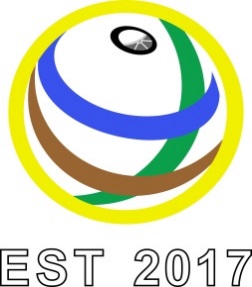 EST 2023the Fourth International conference on environmental science and technologyAugust 10-11, 2023Ulaanbaatar, MongoliaRegistration formPlease, send your completed registration form to est2023@mas.ac.mn by June 01, 2023.1. Full name2. Photo (will be asked to submit it after receiving the notification email for the acceptance of the abstract)3. Country of origin4. Affiliation and professional or university address5. Email address and phone number6. Field trip(Overnight trip on August 12-13, 2023)YesNo7. Are you a full-time university student?YesNo8. Registration fees(will be paid by cash at the conference check-in point)Regular participant$200 (Registration fee only)$300 (field trip included)Student$150 (Registration fee only)$250 (field trip included)9. Participation typeOral presentationPoster presentationWithout presentation10. Sessions and sub-sessionsPlease, choose three potential sub-sessions in any of the three sessions that you may want to present (number them from 1 to 4)Session 1: Environmental challenges and climate change _____Sub-session: Environmental component dynamics_____Sub-session: Climate change impact and monitoring_____Sub-session: Natural resources and utilizationSession 2: Regional development and environmental policy _____Sub-session: Economic geography and spatial development   planning_____Sub-session: Climate resilient development and policy_____Sub-session: Transformation of city and environmental relations Session 3: Environmental technology and innovation_____Sub-session: Natural conservation technology and innovation _____Sub-session: Environmental studies using geo-intelligence and geostatistics11. AbstractPlease include Title of the abstractFull name of the co-author(s)Corresponding author’s emailBody of the abstract (word limits between 250 and 300)Keywords (up to six)